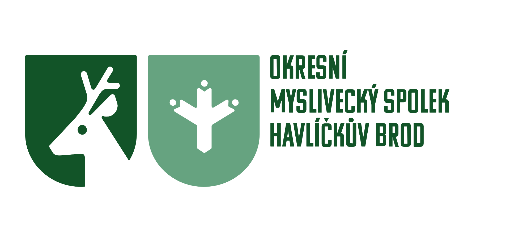 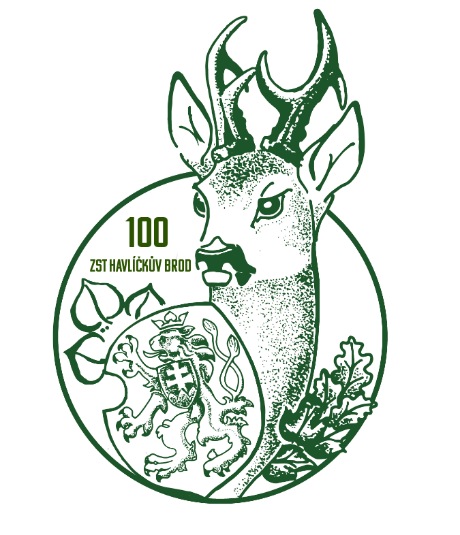                 ZÁVAZNÁ PŘIHLÁŠKA
Okresní kolo ZST konané dne 21. 5. 2023 na zámku ve Vilémově
Jméno:____________________________________________________
Příjmení:___________________________________________________
Datum narození a (kategorie A/B):______________________________________________________
Adresa bydliště:___________________________________________________
__________________________________________________________
Vysílající MS (pokud je): __________________________________________________________
Telefon na účastníka (rodiče): __________________________________________________________
E-mail: __________________________________________________________
Doprovod (uveď počet dospělých, kteří pojedou s tebou): ____________                  
V___________________ dne:_______________
podpis rodičů (zákonného zástupce)_____________________________
Nezapomeň si vzít s sebou tužku, papír a vhodnou obuv a oblečení na pobyt v přírodě.
Kontakt na pořadatele: Smutný Petr (MS Strážný vrch) 604 131784

Email pro zaslání přihlášky: petrsmutny@centrum.czPřejeme hodně mysliveckého štěstí!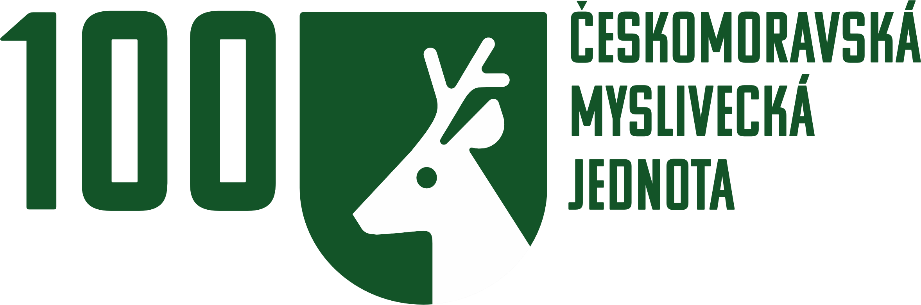 